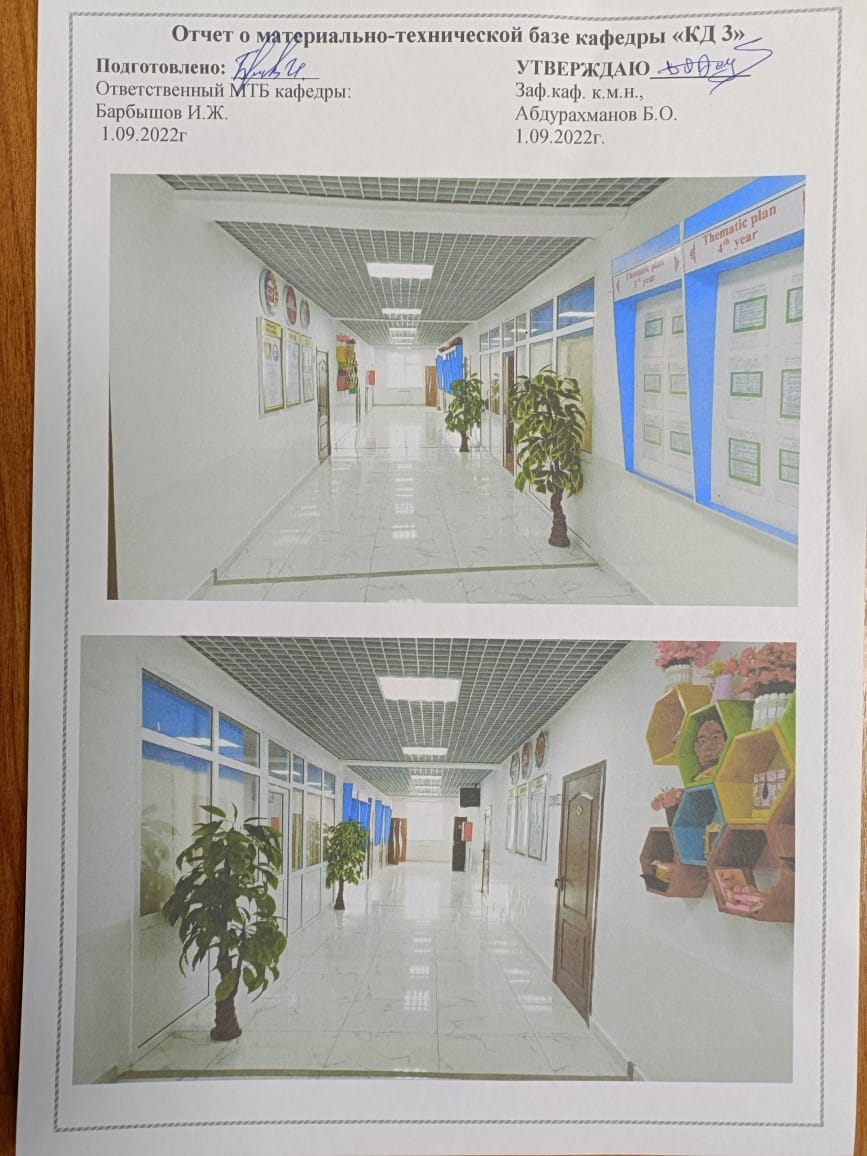 Аудиторный фонд кафедры «Клинических дисциплин 3»На кафедре имеется 11 учебных аудиторий и 1 учительская, общей площадью 300м2. 3 аудиторий (площадь -15 м2), 3 аудитории(площадь -30 м2), 2 аудитории (площадь -25 м2).     На базе кафедры обучаются следующие дисциплины: медицинская радиология и радиотерапия, неврология и нейрохирургия, дерматовенерология, стоматология,  психиатрия и наркология, семейная медицина, физиотерапия и медицинская реабилитация, фтизиатрия.Аудиторный фонд кафедрыПаспорт 400(учительская) аудитории (30 м2)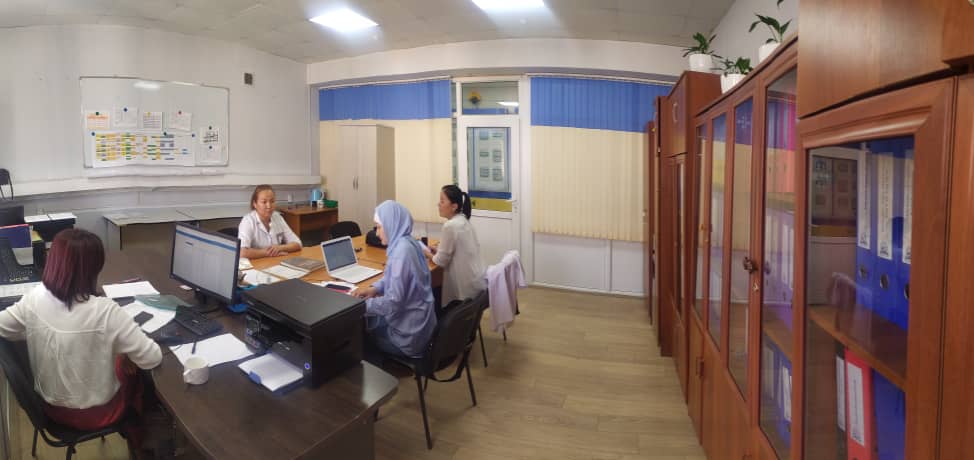 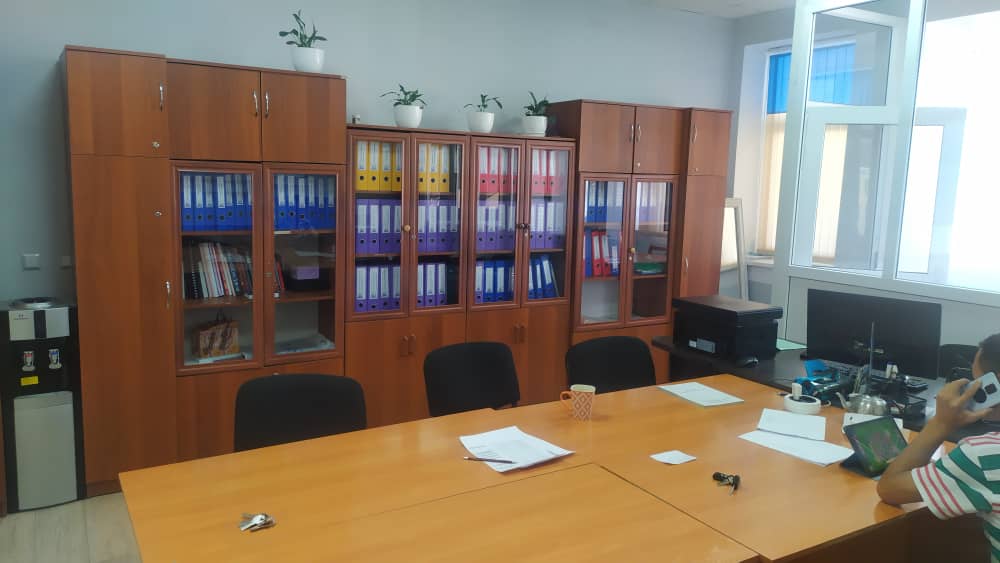 Паспорт 401 аудитории (15 м2)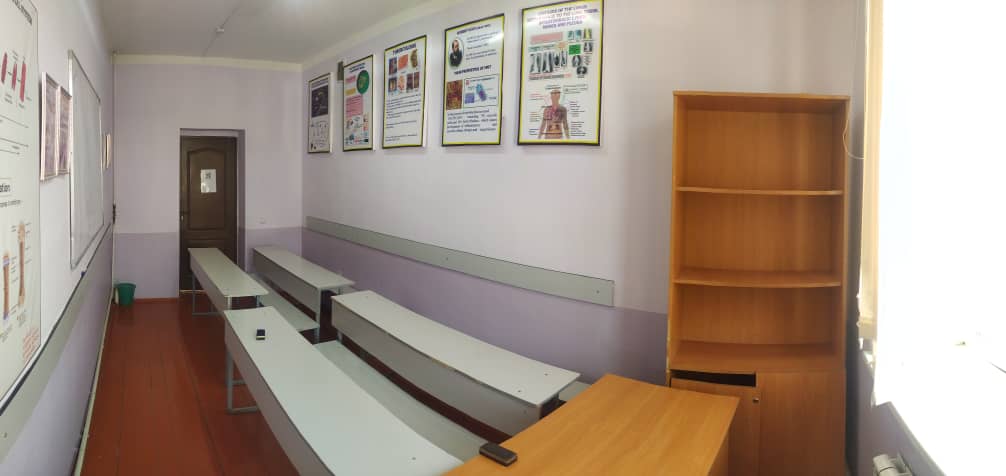 Паспорт 402 аудитории (15 м2)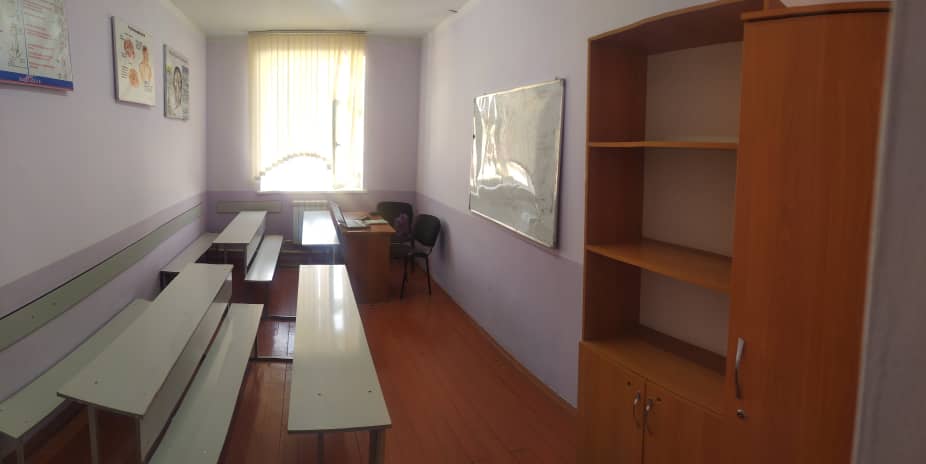 Паспорт 403 аудитории (15 м2)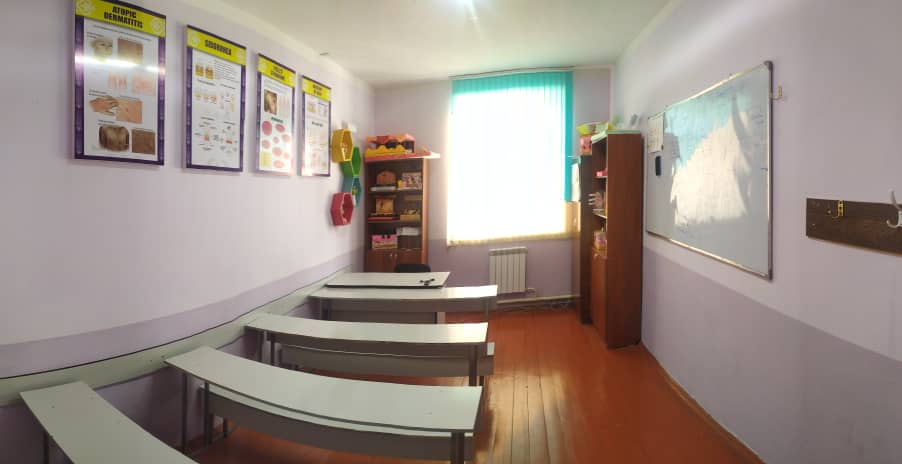 Паспорт 404 аудитории (25 м2)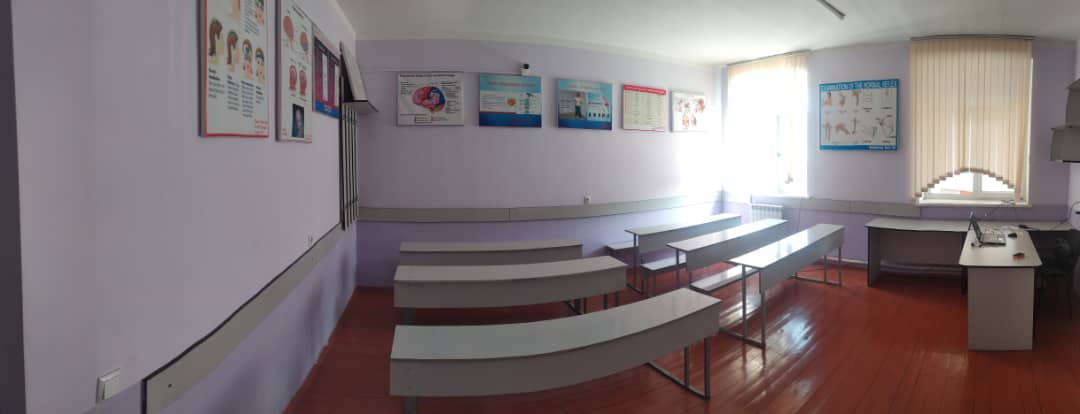 Паспорт 405 аудитории (25 м2)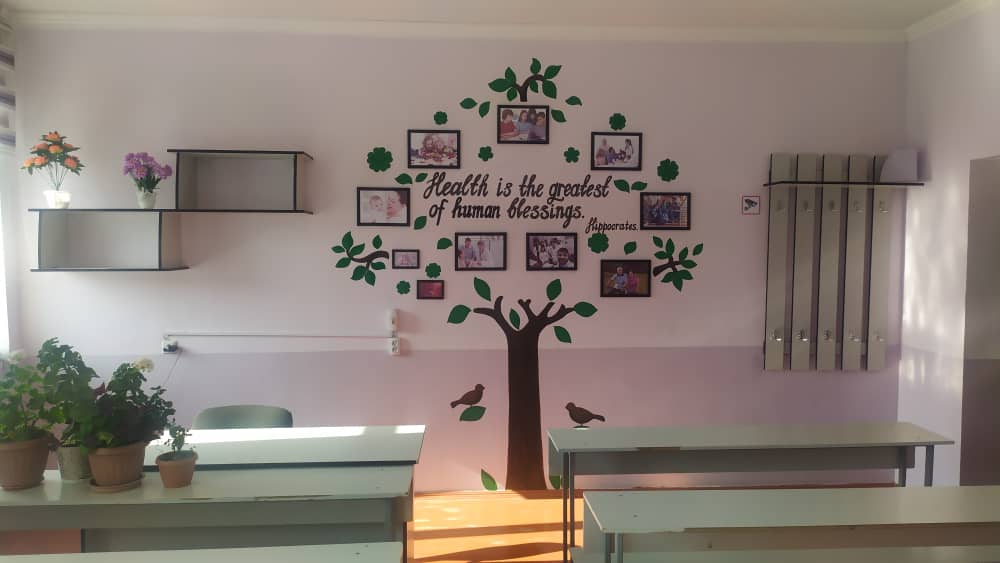 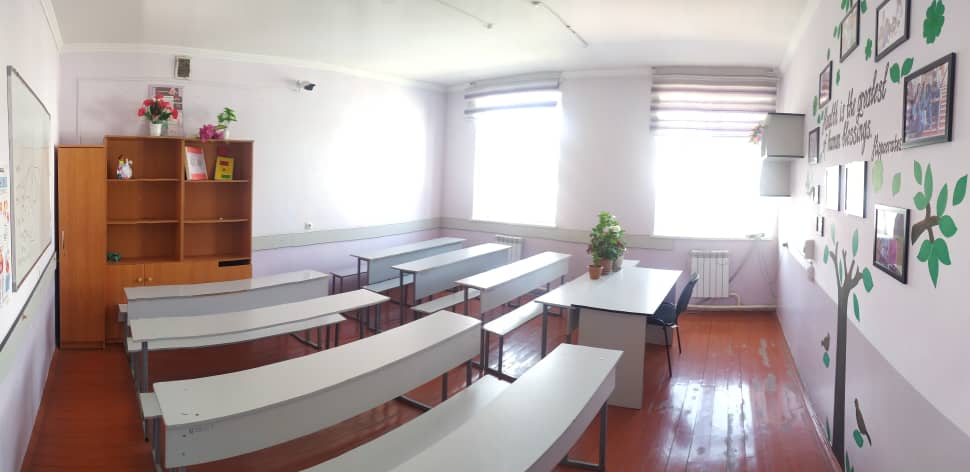 Паспорт 406 аудитории (25 м2)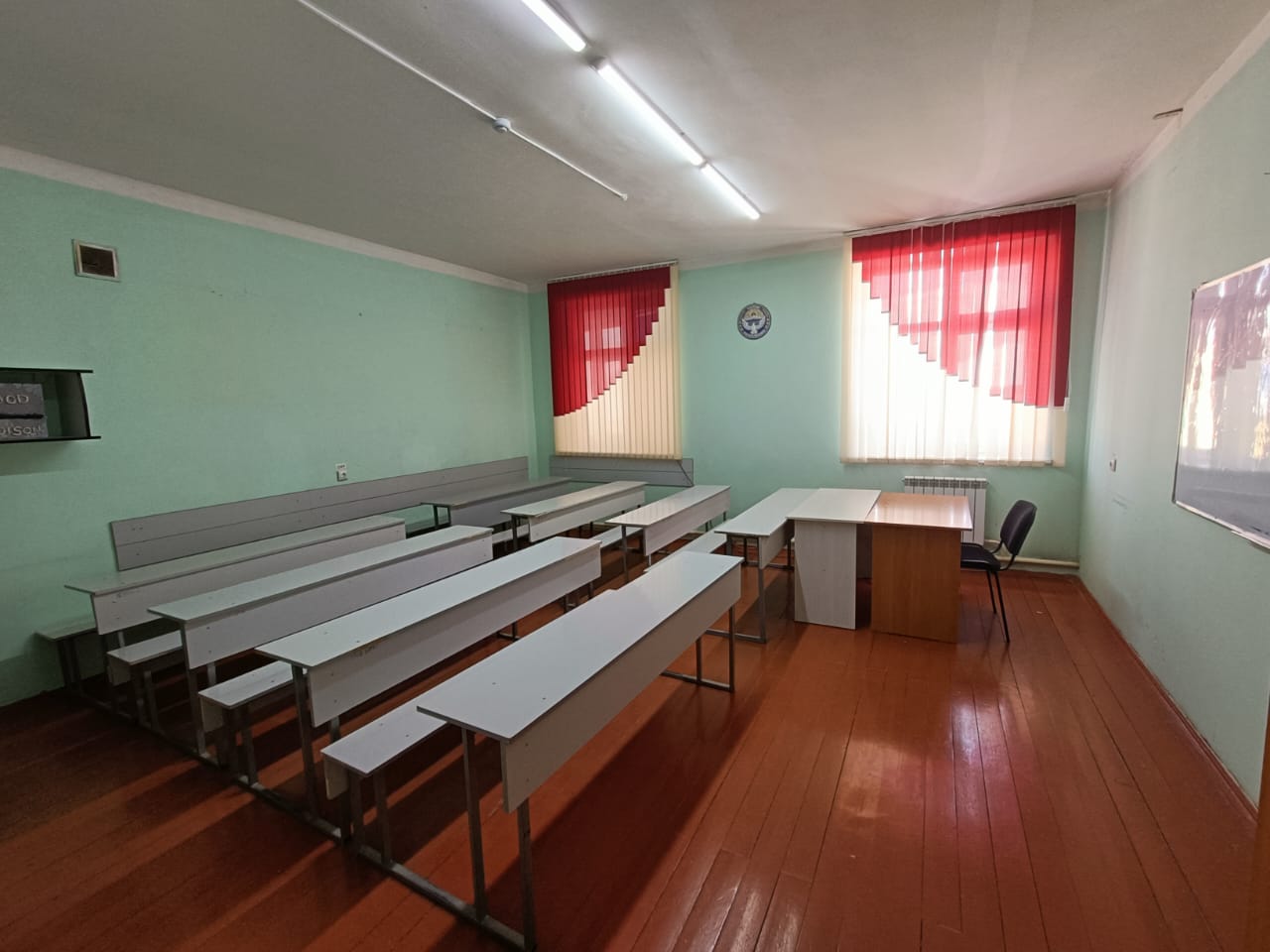 Паспорт 407 аудитории (25 м2)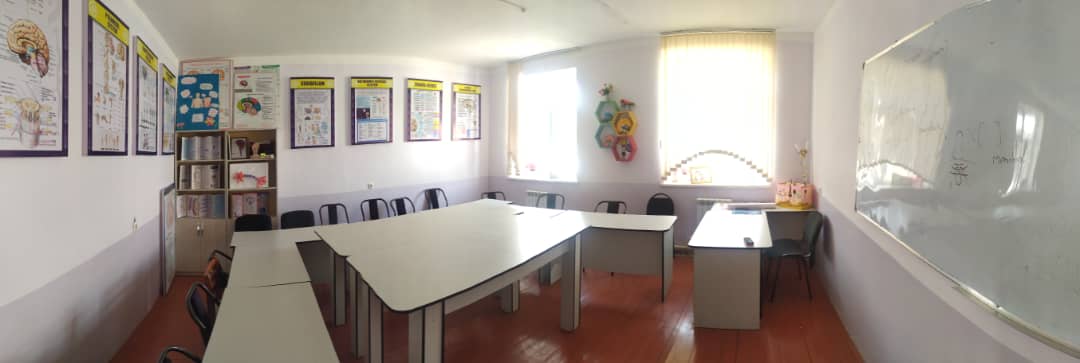 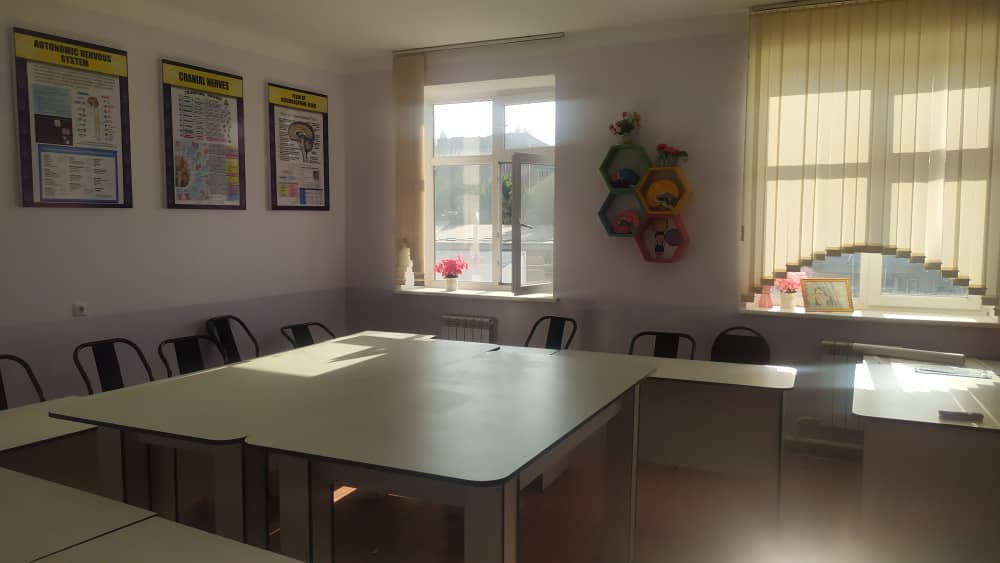 Паспорт 408 аудитории (15 м2)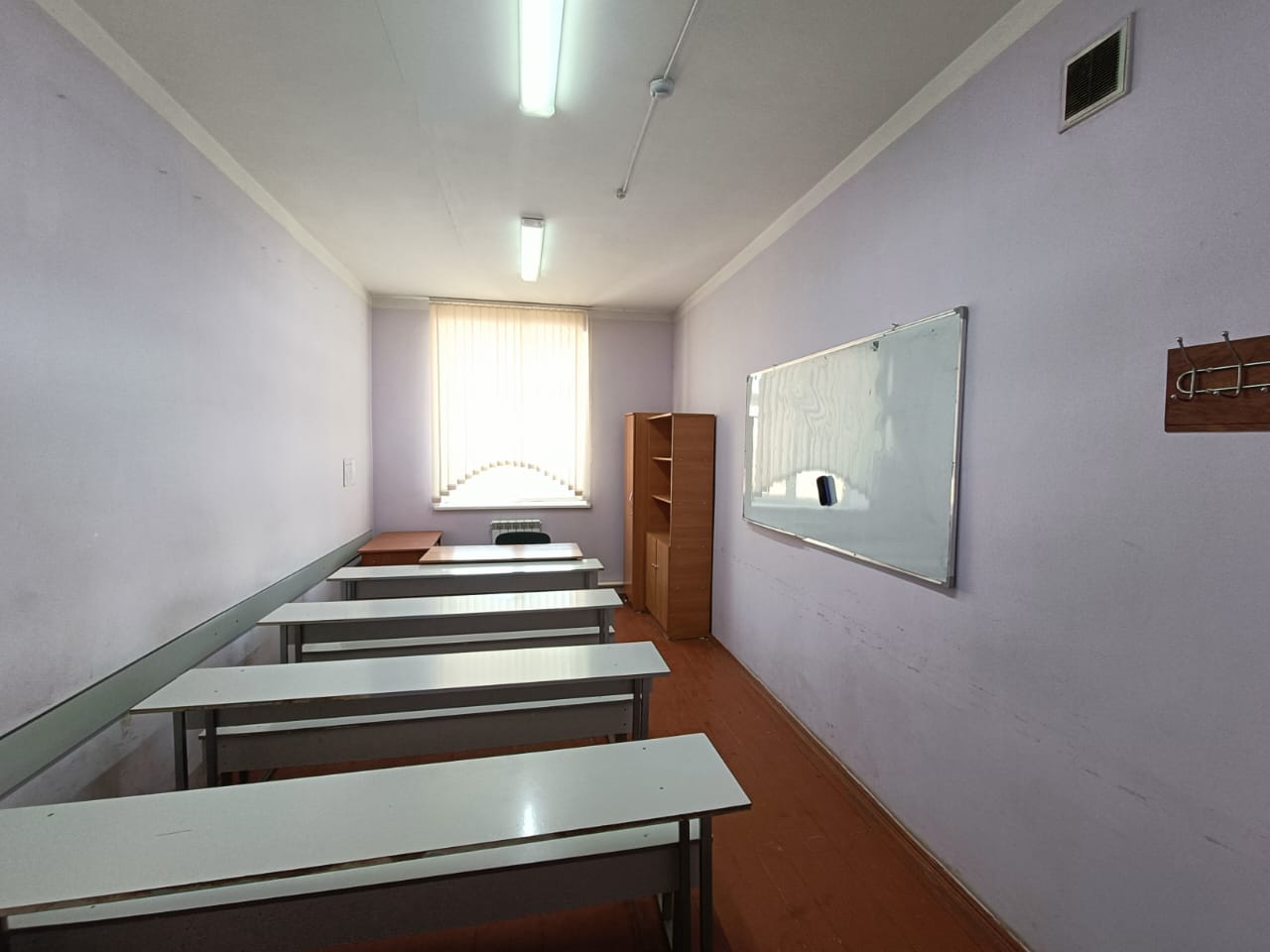 Паспорт 409 аудитории (25 м2)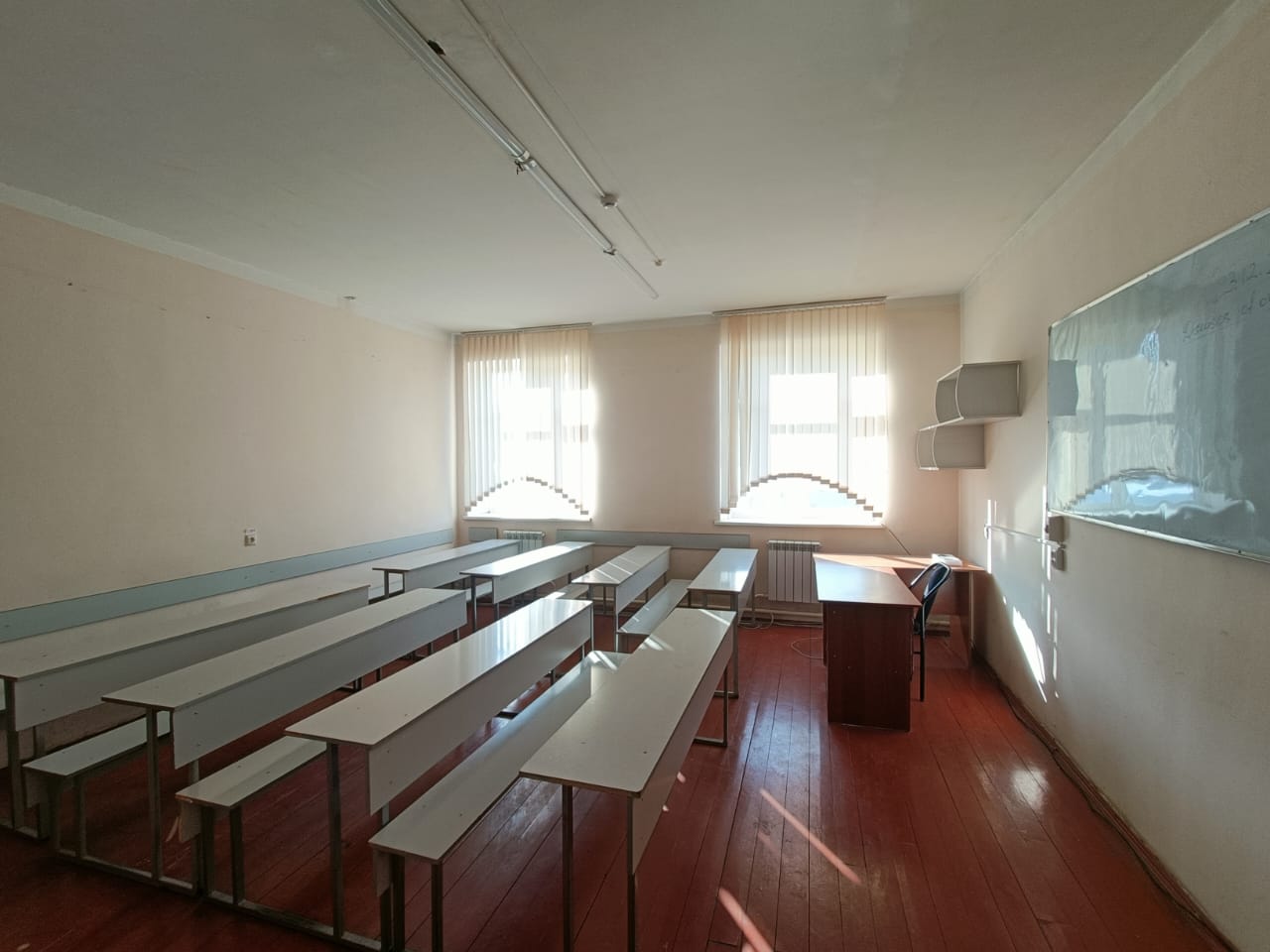 Паспорт 411 аудитории (20 м2)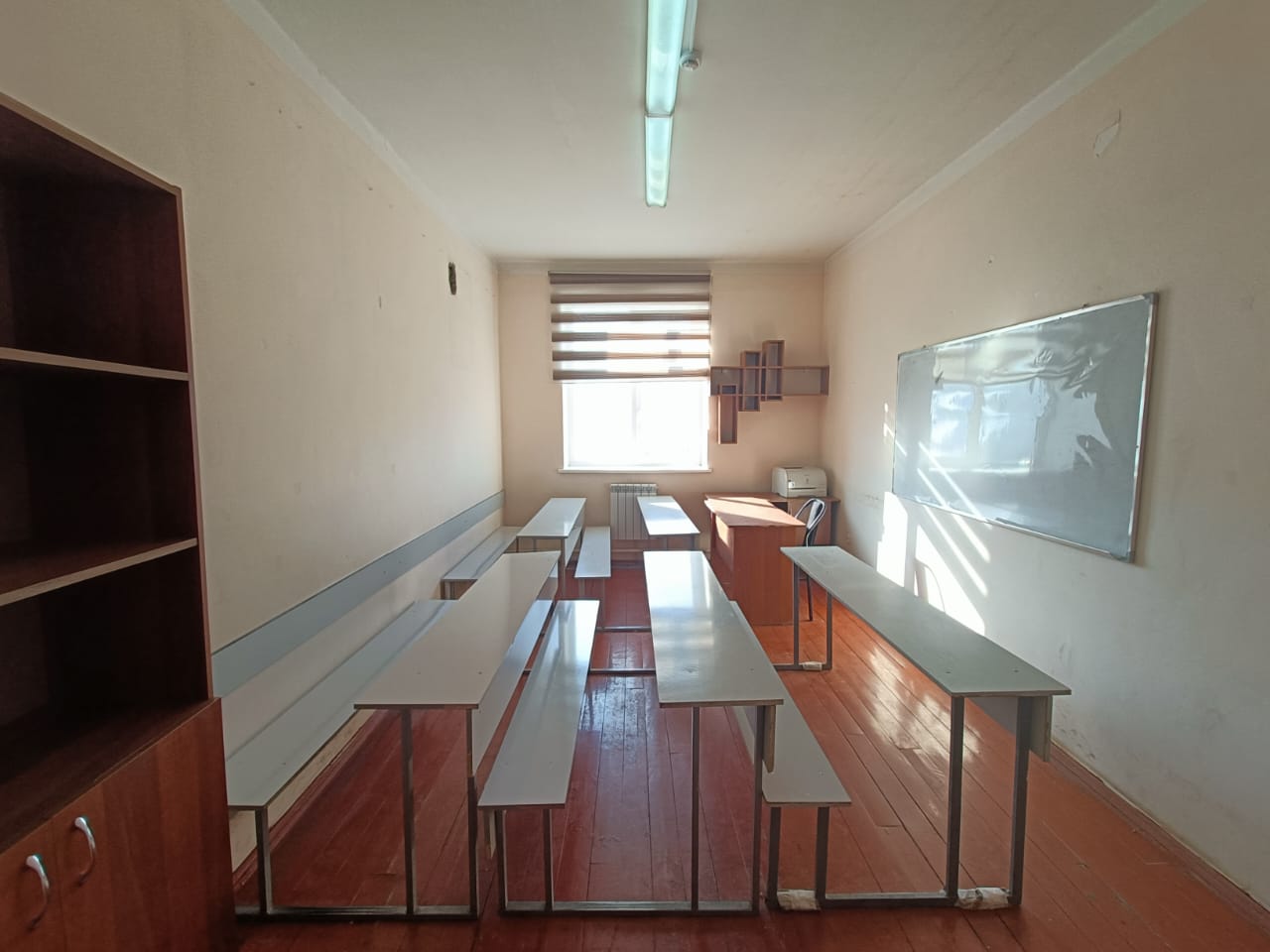 Паспорт 413 аудитории (15 м2)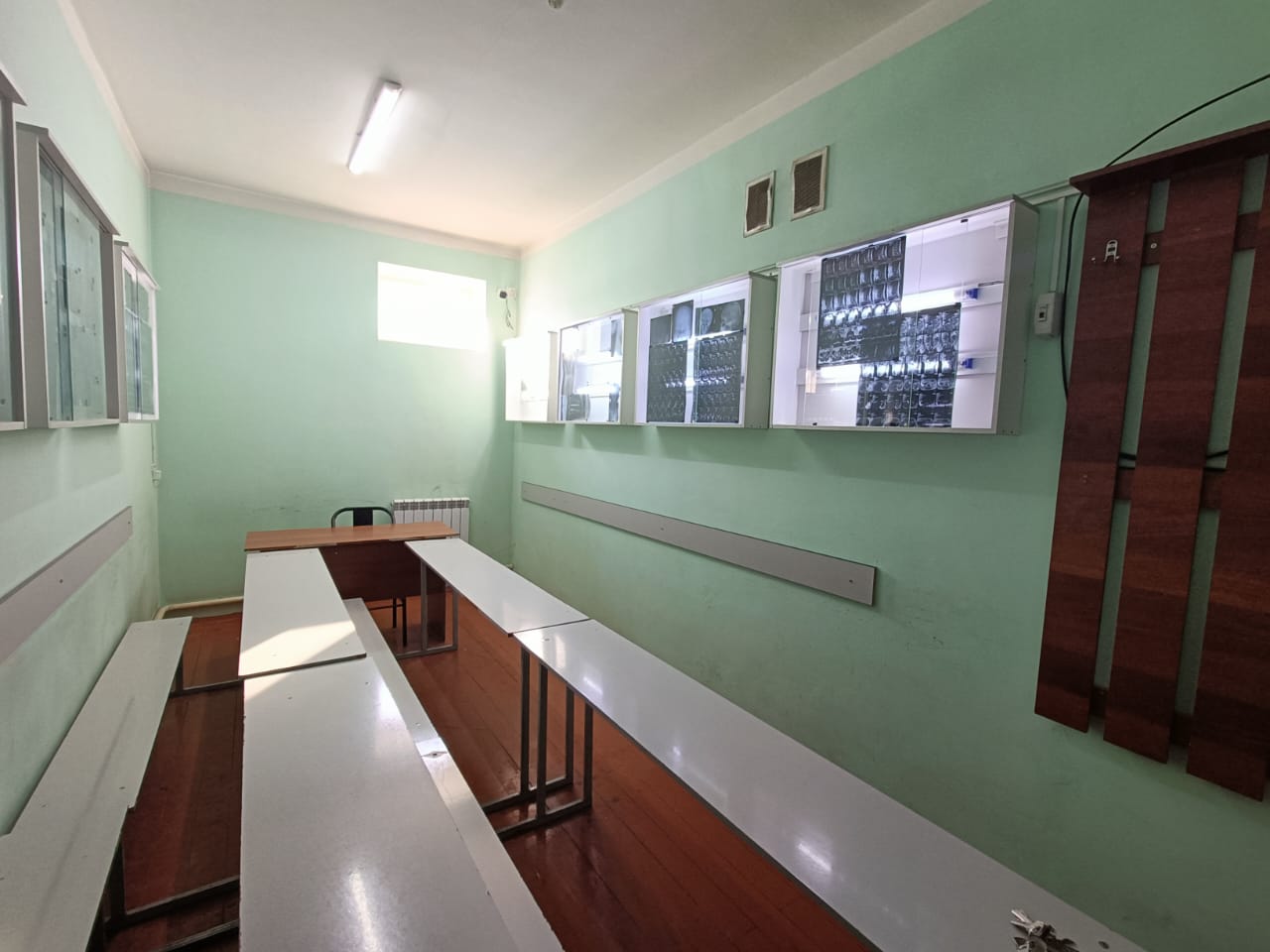 АудиторияВместимостьПлощадьПреподавательСпецификацияФакуль тет№40019чел30 м2Абдурахманов Б.О.учительскаяММФ№40115чел15 м2Сатыбалдиева А.Т.учебныйММФ№ 40215чел15 м2Женишбекова У.Ж.учебныйММФ№ 40315чел15 м2Кенешбек к. К.УчебныйММФ№ 40425чел25 м2Барбышов И.Ж.УчебныйММФ№ 40525чел25 м2Абдикаримова Г.А.УчебныйММФ№ 40625чел30м2Тойчиева А.А.УчебныйММФ№ 40725чел30м2Абдыкайымова Г.К.УчебныйММФ№ 40815чел15м2Зайналиева Б.Ж.УчебныйММФ№ 40925чел25м2Абдулкасымова Д.А.УчебныйММФ№ 41120чел20м2Сатаров У.Н.УчебныйММФ№ 41315чел15м2Кадыркулова Ж.У.УчебныйММФ№НаименованиеКоличество1Компьютер (комплект)2 шт2Принтер Canon 3в12 шт3Стол с тумбой2 шт4Стол12 шт5Стул9 шт6Шкаф8 шт7Доска 1 шт№НаименованиеКоличество1Шкаф1 шт2Блок 4 шт3Доска1 шт4Стол с тумбой1 шт5Стул1 шт№НаименованиеКоличество1Шкаф 2 шт2Блок4 шт3Доска1 шт4Стол с тумбой1 шт5Стул1 шт6Вешалка1 шт№НаименованиеКоличество1Шкаф3 шт2Блок 4 шт3Доска1 шт4Стол 1 шт5Стул1 шт6Вешалка1 шт№НаименованиеКоличество1Шкаф2 шт2Блок 6 шт3Доска1 шт4Стол с тумбой1 шт5Парта2 шт6Стул1 шт7Полка1 шт8Вешалка1 шт№НаименованиеКоличество1Шкаф3 шт2Блок 8 шт3Доска1 шт4Стол 1 шт5Стул1 шт6Вешалка1 шт7Полка1 шт№НаименованиеКоличество1Шкаф2 шт2Блок 8 шт3Доска1 шт4Стол с тумбой0 шт5Парта3 шт6Стул1 шт7Полка1 шт8Вешалка0 шт№НаименованиеКоличество1Шкаф2 шт2Доска1 шт3Стол с тумбой1 шт4Парта8 шт5Стул14 шт6Стол большой2 шт7Вешалка1 шт№НаименованиеКоличество1Шкаф2 шт2Блок 6 шт3Доска1 шт4Стол с тумбой1 шт5Парта2 шт6Стул1 шт7Полка1 шт8Вешалка1 шт№НаименованиеКоличество1Шкаф3 шт2Блок 8 шт3Доска1 шт4Стол с тумбой1 шт5Парта1 шт6Стул1 шт7Полка1 шт8Вешалка2 шт№НаименованиеКоличество1Шкаф2 шт2Блок 5 шт3Доска1 шт4Стол с тумбой2 шт5Парта0 шт6Стул1 шт7Полка1 шт8Вешалка1 шт№НаименованиеКоличество1Шкаф0 шт2Блок 4 шт3Доска1 шт4Стол с тумбой1 шт5Парта0 шт6Стул1 шт7Полка0 шт8Вешалка1 шт9Рентген полки 8 шт